            К А Р А Р                                                               ПОСТАНОВЛЕНИЕОт 14.03.2017 г.					                                    № 26Об утверждении Плана мероприятий по улучшению демографической ситуации на территории сельского поселения Скворчихинский  сельсовет муниципального района Ишимбайский район на 2017 - 2018 годы В соответствии с распоряжением Правительства Российской Федерации от 10 марта . № 367-р «О плане мероприятий по реализации в 2011-2015 годах Концепции демографической политики Российской Федерации на период до 2025 года», Уставом сельского поселения Скворчихинский  сельсовет муниципального района Ишимбайский район Республики Башкортостан», а также в целях улучшения демографической ситуации на территории сельского поселения Скворчихинский  сельсовет муниципального района Ишимбайский район Республики Башкортостан, п о с т а н о в л я ю: 1.Утвердить прилагаемый План мероприятий по улучшению демографической ситуации на территории сельского поселения Скворчихинский  сельсовет муниципального района Ишимбайский район Республики Башкортостан на 2017- 2018 годы.2.Обнародовать настоящее постановление на информационном стенде в здании администрации сельского поселения Скворчихинский  сельсовет муниципального района Ишимбайский район Республики Башкортостан и на официальном сайте сельского поселения в сети Интернет.3. Контроль за выполнением настоящего Постановления оставляю за собой.Глава сельского поселения                                                  Г.Ф. БардовскаяУТВЕРЖДЕНПостановлением главы сельского поселения Скворчихинский  сельсовет муниципального района Ишимбайский район Республики Башкортостан14.03.3017 г. №  26ПЛАНмероприятий по улучшению демографической ситуации в сельском поселении Скворчихинский  сельсовет муниципального района Ишимбайский район Республики Башкортостан на 2017 -2018 годыУправляющий делами								О.К. КаримоваБашҡортостан Республикаһы Ишембай районы муниципаль районы Скворчиха ауыл советы  ауыл биләмәһе хакимиәте     Yзәк  урамы, 61, Скворчиха  ауылы, Ишембай районы, Башкортостан республикаһыТел. Факс: 8(34794) 74-1-19, e-mail: skworsp@ufamts.ru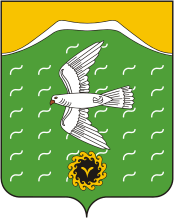 Администрация  сельского поселения Скворчихинский сельсовет    муниципального района  Ишимбайский район   Республики БашкортостанЦентральная ул., д.61, с.Скворчиха, Ишимбайский район, Республика Башкортостан, 453226Тел. Факс: 8(34794) 74-1-19, e-mail: skworsp@ufamts.ruНаименование мероприятияНаименование мероприятияСрок  исполненияСрок  исполненияОтветственные исполнители1122334Мероприятия по сокращению смертности населения сельского поселения,прежде всего, граждан трудоспособного возрастаМероприятия по сокращению смертности населения сельского поселения,прежде всего, граждан трудоспособного возрастаМероприятия по сокращению смертности населения сельского поселения,прежде всего, граждан трудоспособного возрастаМероприятия по сокращению смертности населения сельского поселения,прежде всего, граждан трудоспособного возрастаМероприятия по сокращению смертности населения сельского поселения,прежде всего, граждан трудоспособного возрастаМероприятия по сокращению смертности населения сельского поселения,прежде всего, граждан трудоспособного возрастаМероприятия по сокращению смертности населения сельского поселения,прежде всего, граждан трудоспособного возраста1Участие в диспансеризации работающих граждан в целях профилактики и снижения заболеваемости, смертности граждан трудоспособного возрастаУчастие в диспансеризации работающих граждан в целях профилактики и снижения заболеваемости, смертности граждан трудоспособного возрастаУчастие в диспансеризации работающих граждан в целях профилактики и снижения заболеваемости, смертности граждан трудоспособного возраста2017-2018 годы2017-2018 годыАдминистрация сельского поселения  ФАПы, Руководители организаций, учреждений                       ( по согласованию) 2Совершенствование организации медицинской помощи пострадавшим при дорожно-транспортных происшествиях и нуждающимся в экстренной медицинской помощи, в том числе посредством обучения отдельных жителей малонаселенных пунктов оказанию первой медицинской помощи до приезда медработниковСовершенствование организации медицинской помощи пострадавшим при дорожно-транспортных происшествиях и нуждающимся в экстренной медицинской помощи, в том числе посредством обучения отдельных жителей малонаселенных пунктов оказанию первой медицинской помощи до приезда медработниковСовершенствование организации медицинской помощи пострадавшим при дорожно-транспортных происшествиях и нуждающимся в экстренной медицинской помощи, в том числе посредством обучения отдельных жителей малонаселенных пунктов оказанию первой медицинской помощи до приезда медработников2017-2018 годы2017-2018 годыАдминистрация сельского поселения,Старосты, ФАПы(по согласованию)3Проведение среди обучающихся общеобразовательных учреждений мероприятий по профилактике детского дорожно-транспортного травматизма, в том числе участие в профилактических мероприятиях районного и республиканского уровняПроведение среди обучающихся общеобразовательных учреждений мероприятий по профилактике детского дорожно-транспортного травматизма, в том числе участие в профилактических мероприятиях районного и республиканского уровняПроведение среди обучающихся общеобразовательных учреждений мероприятий по профилактике детского дорожно-транспортного травматизма, в том числе участие в профилактических мероприятиях районного и республиканского уровня2017-2018 годы2017-2018 годыРуководители общеобразовательных учреждений,участковый уполномоченный(по согласованию)4Улучшение условий и охраны труда в организациях, учреждениях, предприятиях, КФХ, учреждениях социальной сферы сельского поселения Улучшение условий и охраны труда в организациях, учреждениях, предприятиях, КФХ, учреждениях социальной сферы сельского поселения Улучшение условий и охраны труда в организациях, учреждениях, предприятиях, КФХ, учреждениях социальной сферы сельского поселения 2017-2018 годы2017-2018 годыРуководители организаций учреждений, предприятий (по согласованию)5Проведение мероприятий по профилактике суицидального поведения среди обучающихся образовательных учреждений Проведение мероприятий по профилактике суицидального поведения среди обучающихся образовательных учреждений Проведение мероприятий по профилактике суицидального поведения среди обучающихся образовательных учреждений 2017-2018 годы2017-2018 годыРуководители общеобразовательных учреждений,участковый уполномоченный(по согласованию)Мероприятия, направленные на повышение уровня рождаемости, сокращение уровня младенческой и материнской смертности, укрепление репродуктивного здоровья населения, здоровья детей и подростковМероприятия, направленные на повышение уровня рождаемости, сокращение уровня младенческой и материнской смертности, укрепление репродуктивного здоровья населения, здоровья детей и подростковМероприятия, направленные на повышение уровня рождаемости, сокращение уровня младенческой и материнской смертности, укрепление репродуктивного здоровья населения, здоровья детей и подростковМероприятия, направленные на повышение уровня рождаемости, сокращение уровня младенческой и материнской смертности, укрепление репродуктивного здоровья населения, здоровья детей и подростковМероприятия, направленные на повышение уровня рождаемости, сокращение уровня младенческой и материнской смертности, укрепление репродуктивного здоровья населения, здоровья детей и подростковМероприятия, направленные на повышение уровня рождаемости, сокращение уровня младенческой и материнской смертности, укрепление репродуктивного здоровья населения, здоровья детей и подростковМероприятия, направленные на повышение уровня рождаемости, сокращение уровня младенческой и материнской смертности, укрепление репродуктивного здоровья населения, здоровья детей и подростков66Предоставление  на безвозмездной основе многодетным семьям в собственность земельных участков под строительство жилого дома при рождении (усыновлении) третьего (или последующего) ребенкаПредоставление  на безвозмездной основе многодетным семьям в собственность земельных участков под строительство жилого дома при рождении (усыновлении) третьего (или последующего) ребенка2017-2018 годы2017-2018 годыАдминистрация СП77Осуществление оперативного, динамического контроля за состоянием здоровья женщин с осложненным течением беременности и родов, проживающих на территории сельского поселения  Осуществление оперативного, динамического контроля за состоянием здоровья женщин с осложненным течением беременности и родов, проживающих на территории сельского поселения  2017-2018 годы2017-2018 годыФАПы(по согласованию)88Совершенствование организации медицинской помощи беременным женщинам и детям,  проживающим на территории сельского поселения Скворчихинский сельсовет, обеспечение ее качества и безопасностиСовершенствование организации медицинской помощи беременным женщинам и детям,  проживающим на территории сельского поселения Скворчихинский сельсовет, обеспечение ее качества и безопасности2017-2018 годы2017-2018 годыФАПы(по согласованию)99Реализация мероприятий по профилактике и снижению числа абортов, организация работы медицинской помощи беременным женщинам, оказавшимся в трудной жизненной ситуации, организация консультативной психологической, юридической и социальной помощи беременным женщинам Реализация мероприятий по профилактике и снижению числа абортов, организация работы медицинской помощи беременным женщинам, оказавшимся в трудной жизненной ситуации, организация консультативной психологической, юридической и социальной помощи беременным женщинам 2017-2018 годы2017-2018 годыАдминистрация сельского поселения,Женсовет, ФАПы(по согласованию)1010Участие в диспансеризации 14-летних подростков с целью охраны репродуктивного здоровьяУчастие в диспансеризации 14-летних подростков с целью охраны репродуктивного здоровья2017-2018 годы2017-2018 годыРуководители общеобразовательных учреждений,ФАПы(по согласованию)1111Совершенствование организации качественного горячего питания обучающихся общеобразовательных учрежденийСовершенствование организации качественного горячего питания обучающихся общеобразовательных учреждений2017-2018 годы2017-2018 годыАдминистрация сельского поселения, Руководители общеобразовательных учреждений, (по согласованию)1212Организация проведения мероприятий, направленных на развитие массовой физической культуры и спорта на территории сельского поселенияОрганизация проведения мероприятий, направленных на развитие массовой физической культуры и спорта на территории сельского поселения2017-2018 годы2017-2018 годыАдминистрация сельского поселения, Руководители общеобразовательных учреждений, методисты по спорту (по согласованию)1313Содействие в трудоустройстве гражданам из молодых семей, в том числе имеющим детей в возрасте до 3-х летСодействие в трудоустройстве гражданам из молодых семей, в том числе имеющим детей в возрасте до 3-х лет2017-2018 годы2017-2018 годыАдминистрация сельского поселения1414Участие в реализации мероприятий районной программы по улучшению жилищных условий граждан, проживающих на территории сельского поселения Скворчихинсккий  сельсовет, в том числе по обеспечению молодых семей и молодых специалистов доступным жильемУчастие в реализации мероприятий районной программы по улучшению жилищных условий граждан, проживающих на территории сельского поселения Скворчихинсккий  сельсовет, в том числе по обеспечению молодых семей и молодых специалистов доступным жильем2017-2018 годы2017-2018 годы Администрация сельского поселения 1515Развитие системы психолого—педагогической поддержки семей и детей, находящихся в трудной жизненной ситуацииРазвитие системы психолого—педагогической поддержки семей и детей, находящихся в трудной жизненной ситуации2017-2018 годы2017-2018 годыРуководители общеобразовательных учреждений,Женсовет(по согласованию)1616Организация и проведение комплекса специальных оперативно-профилактических мероприятий, направленных на предупреждение безнадзорности и правонарушений среди несовершеннолетних, жестокого обращения с детьми, выявление фактов вовлечения подростков в преступную деятельностьОрганизация и проведение комплекса специальных оперативно-профилактических мероприятий, направленных на предупреждение безнадзорности и правонарушений среди несовершеннолетних, жестокого обращения с детьми, выявление фактов вовлечения подростков в преступную деятельность2017-2018 годы2017-2018 годыАдминистрация сельского поселения, Женсовет,руководители общеобразовательных учреждений,участковый уполномоченный(по согласованию)1717Организация работы по подготовке документов для вручения многодетным матерям, проживающим на территории сельского поселения медали «Материнская слава»Организация работы по подготовке документов для вручения многодетным матерям, проживающим на территории сельского поселения медали «Материнская слава»2017-2018 годы2017-2018 годыАдминистрация сельского поселения, Женсовет                          (по согласованию)1818Проведение цикла психолого-просветительских мероприятий для родителей по преодолению разных видов зависимости у детей «Зависимость: пути преодоления»Проведение цикла психолого-просветительских мероприятий для родителей по преодолению разных видов зависимости у детей «Зависимость: пути преодоления»2017-2018 годы2017-2018 годыРуководители общеобразовательных учреждений,ФАПы,учреждения культуры(по согласованию)1919Оформление информационных стендов для родителей:«Родительские права и привилегии ребёнка» «Семья как фактор защиты и риска» «Кодекс просвещённого материнства» Оформление информационных стендов для родителей:«Родительские права и привилегии ребёнка» «Семья как фактор защиты и риска» «Кодекс просвещённого материнства» 2017-2018 годы2017-2018 годыРуководители общеобразовательных учреждений,заведующие СК, СДК, библиотеками(по согласованию)2020Проведение цикла бесед по темам:«Изучаем Уголовный кодекс Российской Федерации»; «Подросток и улица»;«Самое ценное — жизнь и здоровье человека»; «Закон строг, но справедлив»;«Как себя вести, гуляя по улице»; «Антиобщественные действия: квалификация по уголовному и административному законодательству Российской Федерации»Проведение цикла бесед по темам:«Изучаем Уголовный кодекс Российской Федерации»; «Подросток и улица»;«Самое ценное — жизнь и здоровье человека»; «Закон строг, но справедлив»;«Как себя вести, гуляя по улице»; «Антиобщественные действия: квалификация по уголовному и административному законодательству Российской Федерации»2017-2018 годы2017-2018 годыРуководители общеобразовательных учреждений,Заведующие СК, СДК, библиотеками,участковый уполномоченный(по согласованию)Мероприятия по укреплению здоровья населения, существенному снижению уровня социально значимых заболеваний, созданию условий и формированию мотивации для ведения здорового образа жизниМероприятия по укреплению здоровья населения, существенному снижению уровня социально значимых заболеваний, созданию условий и формированию мотивации для ведения здорового образа жизниМероприятия по укреплению здоровья населения, существенному снижению уровня социально значимых заболеваний, созданию условий и формированию мотивации для ведения здорового образа жизниМероприятия по укреплению здоровья населения, существенному снижению уровня социально значимых заболеваний, созданию условий и формированию мотивации для ведения здорового образа жизниМероприятия по укреплению здоровья населения, существенному снижению уровня социально значимых заболеваний, созданию условий и формированию мотивации для ведения здорового образа жизниМероприятия по укреплению здоровья населения, существенному снижению уровня социально значимых заболеваний, созданию условий и формированию мотивации для ведения здорового образа жизниМероприятия по укреплению здоровья населения, существенному снижению уровня социально значимых заболеваний, созданию условий и формированию мотивации для ведения здорового образа жизни2121Реализация мероприятий по формированию здорового образа жизни населения сельского поселения Скворчихинский сельсовет Реализация мероприятий по формированию здорового образа жизни населения сельского поселения Скворчихинский сельсовет 2017-2018 годы2017-2018 годыАдминистрация сельского поселения 2222Выполнение мероприятий по профилактикеалкоголизма среди населения сельского поселения Скворчихинский  сельсовет. Информирование населения на собраниях граждан и сайте администрации сельского поселения:- о вреде, причиняемом алкоголем и курением здоровью, семейному благополучию и духовной целостности человека.-о профилактике употребления и распространение психоактивных веществ среди молодежиВыполнение мероприятий по профилактикеалкоголизма среди населения сельского поселения Скворчихинский  сельсовет. Информирование населения на собраниях граждан и сайте администрации сельского поселения:- о вреде, причиняемом алкоголем и курением здоровью, семейному благополучию и духовной целостности человека.-о профилактике употребления и распространение психоактивных веществ среди молодежи2017-2018 годы2017-2018 годыАдминистрация сельского поселения, заведующий СК, СДК, библиотеками    (по согласованию) 2323Организация и проведение мониторинга отношения несовершеннолетних к проблеме злоупотребления алкоголем и наркотикамиОрганизация и проведение мониторинга отношения несовершеннолетних к проблеме злоупотребления алкоголем и наркотиками2017-2018 годы2017-2018 годыАдминистрация сельского поселения, Заведующие СК, СДК, библиотеками(по согласованию)2424Организация и проведение спортивных и физкультурно-оздоровительных мероприятий среди инвалидов различных категорий, ветеранов труда и спорта, прочих категорий населения разных возрастных группОрганизация и проведение спортивных и физкультурно-оздоровительных мероприятий среди инвалидов различных категорий, ветеранов труда и спорта, прочих категорий населения разных возрастных групп2017-2018 годы2017-2018 годыАдминистрация сельского поселенияМетодисты по спорту, заведующие            СК,  СДК(по согласованию2525Организация проведения мероприятий, направленных на развитие массовой физической культуры и спорта в образовательных учреждениях, в том числе участие в районных, республиканских мероприятияхОрганизация проведения мероприятий, направленных на развитие массовой физической культуры и спорта в образовательных учреждениях, в том числе участие в районных, республиканских мероприятиях2017-2018 годы2017-2018 годыАдминистрация сельского поселения, Руководители общеобразовательных учреждений(по согласованию)2626Проведение соревнований по культивируемым видам спорта, спартакиад, спортивных праздников и т.д.Проведение соревнований по культивируемым видам спорта, спартакиад, спортивных праздников и т.д.2017-2018 годы2017-2018 годыАдминистрация сельского поселения, Методисты по спорту, руководители общеобразовательных учреждений(по согласованию)2727Реализация мероприятий, направленных на профилактику, выявление и лечение социально значимых заболеваний на территории поселенияРеализация мероприятий, направленных на профилактику, выявление и лечение социально значимых заболеваний на территории поселения2017-2018 годы2017-2018 годыАдминистрация сельского поселенияФАПы(по согласованию)2828Проведение ежегодного мониторинга социально-экономического положения пожилых людей, включая выявление и учет пожилых людей, нуждающихся в социальных услугах, с целью оказания им адресной натуральной и геронтологической помощиПроведение ежегодного мониторинга социально-экономического положения пожилых людей, включая выявление и учет пожилых людей, нуждающихся в социальных услугах, с целью оказания им адресной натуральной и геронтологической помощи2017-2018 годы2017-2018 годыАдминистрация сельского поселенияФАПы(по согласованию)2929Формирования банка данных о семьях, находящихся в социально-опасном положении и проведении реабилитационных мероприятий, направленных на предотвращение противоправных действийФормирования банка данных о семьях, находящихся в социально-опасном положении и проведении реабилитационных мероприятий, направленных на предотвращение противоправных действий2017-2018 годы2017-2018 годыАдминистрация сельского поселения, Руководители общеобразовательных учреждений(по согласованию)3030Проведение рейдов с целью выявления неблагополучных семей, определение видов социальной помощи, выявление случаев жесткого обращения с несовершеннолетними в семьеПроведение рейдов с целью выявления неблагополучных семей, определение видов социальной помощи, выявление случаев жесткого обращения с несовершеннолетними в семье2017-2018 годы2017-2018 годыАдминистрация сельского поселения, Женсовет, Руководители общеобразовательных учреждений(по согласованию)3131Организация временного трудоустройства безработных граждан, особо нуждающихся в социальной защитеОрганизация временного трудоустройства безработных граждан, особо нуждающихся в социальной защите2017-2018 годы2017-2018 годыАдминистрация сельского поселения3232Содействие в организации временного трудоустройства несовершеннолетнихСодействие в организации временного трудоустройства несовершеннолетних2017-2018 годы2017-2018 годыАдминистрация сельского поселения3333Проведение в образовательных учреждениях цикла бесед «Разговор о правильном питании»Проведение в образовательных учреждениях цикла бесед «Разговор о правильном питании»2017-2018 годы2017-2018 годыФАПы(по согласованию)3434Организация и проведение цикла мероприятий «Школа - территория здоровья и без наркотиков»Организация и проведение цикла мероприятий «Школа - территория здоровья и без наркотиков»2017-2018 годы2017-2018 годыРуководители общеобразовательных учреждений,ФАПы(по согласованию)3535Организация временной занятости несовершеннолетних граждан на территории сельского поселения, в том числе для детей, находящихся в трудной жизненной ситуацииОрганизация временной занятости несовершеннолетних граждан на территории сельского поселения, в том числе для детей, находящихся в трудной жизненной ситуации2017-2018 годы2017-2018 годыРуководители общеобразовательных учреждений               (по согласованию)Мероприятия по укреплению института семьи, возрождению и сохранению духовно- нравственных традиций семейных отношенийМероприятия по укреплению института семьи, возрождению и сохранению духовно- нравственных традиций семейных отношенийМероприятия по укреплению института семьи, возрождению и сохранению духовно- нравственных традиций семейных отношенийМероприятия по укреплению института семьи, возрождению и сохранению духовно- нравственных традиций семейных отношенийМероприятия по укреплению института семьи, возрождению и сохранению духовно- нравственных традиций семейных отношенийМероприятия по укреплению института семьи, возрождению и сохранению духовно- нравственных традиций семейных отношенийМероприятия по укреплению института семьи, возрождению и сохранению духовно- нравственных традиций семейных отношений36 .36 .36 .Проведение мероприятий, в том числе информационно- просветительного характера, направленных на пропаганду семейных ценностей, повышение статуса родительства, формирование в обществе позитивного образа семьи со стабильным зарегистрированным браком супругов.2017-2018 годыАдминистрация сельского поселения,Руководители СК, СДК, библиотек               (по согласованию)Администрация сельского поселения,Руководители СК, СДК, библиотек               (по согласованию)Мероприятия, направленные на регулирование миграции в сельском поселении Скворчихинский  сельсоветМероприятия, направленные на регулирование миграции в сельском поселении Скворчихинский  сельсоветМероприятия, направленные на регулирование миграции в сельском поселении Скворчихинский  сельсоветМероприятия, направленные на регулирование миграции в сельском поселении Скворчихинский  сельсоветМероприятия, направленные на регулирование миграции в сельском поселении Скворчихинский  сельсоветМероприятия, направленные на регулирование миграции в сельском поселении Скворчихинский  сельсоветМероприятия, направленные на регулирование миграции в сельском поселении Скворчихинский  сельсовет3737Мониторинг привлечения сельхозпредприятиями специалистов, студентов, временных трудовых мигрантовМониторинг привлечения сельхозпредприятиями специалистов, студентов, временных трудовых мигрантов2017-2018 годы2017-2018 годыАдминистрация сельского поселенияМетодическое и информационно-аналитическое обеспечение проведения демографической политики на территории сельского поселенияСкворчихинский  сельсоветМетодическое и информационно-аналитическое обеспечение проведения демографической политики на территории сельского поселенияСкворчихинский  сельсоветМетодическое и информационно-аналитическое обеспечение проведения демографической политики на территории сельского поселенияСкворчихинский  сельсоветМетодическое и информационно-аналитическое обеспечение проведения демографической политики на территории сельского поселенияСкворчихинский  сельсоветМетодическое и информационно-аналитическое обеспечение проведения демографической политики на территории сельского поселенияСкворчихинский  сельсоветМетодическое и информационно-аналитическое обеспечение проведения демографической политики на территории сельского поселенияСкворчихинский  сельсоветМетодическое и информационно-аналитическое обеспечение проведения демографической политики на территории сельского поселенияСкворчихинский  сельсовет3838Организация и проведение мониторинга состояния здоровья детей и подростков по данным их диспансеризацииОрганизация и проведение мониторинга состояния здоровья детей и подростков по данным их диспансеризации2017-2018 годы2017-2018 годыФАПы (по согласованию)3939Подготовка и размещение на информационных стендах материалов о качестве и безопасности продуктов питания, профилактике инфекционных и паразитарных заболеванийПодготовка и размещение на информационных стендах материалов о качестве и безопасности продуктов питания, профилактике инфекционных и паразитарных заболеваний2017-2018 годы2017-2018 годыФАПы (по согласованию)4040Разработка и издание средств наглядной агитации по вопросам профилактики алкоголизма и наркомании, пропаганде спорта и здорового образа жизни среди несовершеннолетних и молодежиРазработка и издание средств наглядной агитации по вопросам профилактики алкоголизма и наркомании, пропаганде спорта и здорового образа жизни среди несовершеннолетних и молодежи2017-2018 годы2017-2018 годыАдминистрация сельского поселения4141Информирование молодых семей о предоставляемой им государственной поддержке в решении их жилищной проблемыИнформирование молодых семей о предоставляемой им государственной поддержке в решении их жилищной проблемы2017-2018 годы2017-2018 годыАдминистрация сельского поселения4242Участие молодых семей сельского поселения в мероприятии районного уровня «Молодая семья»Участие молодых семей сельского поселения в мероприятии районного уровня «Молодая семья»2017-2018 годы2017-2018 годыАдминистрация сельского поселения4343Организация и проведение цикла книжно-иллюстративных выставок «Энциклопедия семейной жизни»:«Семейный портрет в книжном интерьере»;«Здоровая семья — здоровый ребенок»;«Семейная педагогика»Организация и проведение цикла книжно-иллюстративных выставок «Энциклопедия семейной жизни»:«Семейный портрет в книжном интерьере»;«Здоровая семья — здоровый ребенок»;«Семейная педагогика»2017-2018 годы2017-2018 годыЗаведующие библиотеками         (по согласованию)4444Проведение цикла выставок, посвященных охране здоровья и безопасности дорожного движения:«Знай и уважай правила дорожного движения»;«Правила дорожного движения для будущих водителей и их родителей»;к Всемирному дню борьбы со СПИДом;к Всемирному дню борьбы с туберкулёзом;к Всемирному дню отказа от куренияПроведение цикла выставок, посвященных охране здоровья и безопасности дорожного движения:«Знай и уважай правила дорожного движения»;«Правила дорожного движения для будущих водителей и их родителей»;к Всемирному дню борьбы со СПИДом;к Всемирному дню борьбы с туберкулёзом;к Всемирному дню отказа от курения2017-2018 годы2017-2018 годыРуководители общеобразовательных учреждений,заведующие библиотеками, руководители учреждений культуры(по согласованию)4545Проведение мероприятий,посвященных Международному женскому дню, Международному дню защиты детей, Дню молодежи, Дню пожилых людей, Дню матери, Дню инвалидовПроведение мероприятий,посвященных Международному женскому дню, Международному дню защиты детей, Дню молодежи, Дню пожилых людей, Дню матери, Дню инвалидов2017-2018 годы2017-2018 годыАдминистрация сельского поселения,руководители учреждений культуры(по согласованию)4646Освещение на сайте администрации сельского поселения Скворчихинский  сельсовет о спортивно-массовых и культурно массовых мероприятиях, проводимых в сельском поселенииОсвещение на сайте администрации сельского поселения Скворчихинский  сельсовет о спортивно-массовых и культурно массовых мероприятиях, проводимых в сельском поселениипостояннопостоянноАдминистрация сельского поселения